Who We Are and What We Do?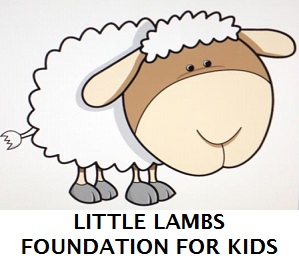 Little Lambs Foundation for Kids is a 501(c)3 nonprofit organization that provides diapers and baby supplies to low-income families and comfort kits to children placed in foster-care, entering emergency shelters and escaping domestic violence.Did You Know:  On average there are over 2,900 children in Foster Care at any given time in the state of Utah.  1 in 3 families struggle to provide diapers for their baby?What We Do:  In the state of Utah, there is an average of 2,900 children in the foster-care system at any given time. During a foster care removal, the children are removed quickly from their home due to neglect and other dangerous situations. Getting the child into a safe environment is the first priority of social workers and police officers, therefore, the child’s personal items are left behind. With our Little Lambs Comfort Kit Program, we provide a backpack filled with items that no child should ever go without. A comfort kit contains items to help bring hope, support, and love to the children during their traumatic time. Our Little Lambs Diaper Bank Program is helping babies across Utah to be happy, healthy and dry. An inadequate amount of diapers forces parents to have to leave their child in a soiled diaper longer which often leads to diaper rash, and can cause staph and urinary tract infections.How Can I Help: With your support our foundation stocks local emergency safe houses and the Division of Child and Family Services offices with hands-on resources to distribute to children and families in desperate need. Below is a list of items that we collect on an ongoing basis. Monetary donations are always needed. Donate today @ littlelambsofutah.orgLittle Lambs Wish List! (All items must be new)Ted Chalfant	                            				                               littlelambsofutah@aol.com435-764-4439		  			                                              1125 West 400 North, Suite 200, Logan, UTlittlelambsofutah.org						               Thursday’s from 4-6PMComfort itemsBackpacks/Tote bagsBlankets/QuiltsPillowcasesSocksNotebooks /Journals Books (for all ages)Sippy cupsBusy items (word searches, adult coloring books, travel games, flashlights, rubix cubes)Small toys (footballs, dolls, card games, etc.)Coloring books / crayons / coloring pencilsNail polish/nail filesMakeup bagsBaby items (burp towels, bibs, bottles, binkies, rattles)Snacks/Juice boxesPajamasPlush animalsHygiene itemsDiapers (all sizes)Multi pack toothbrushesToothpaste/floss/kids flossersDeodorantHairbrushesWashcloths/Wash mittsHand sanitizerHairbrushTravel KleenexesShampoo/Conditioner (hotel samples work great)LotionBody washFeminine productsChapStickMouthwashBaby hygiene items (baby wash, powder, lotion, diaper rash cream, wipes)